СУМСЬКА МІСЬКА РАДАVІ СКЛИКАННЯ ХІ СЕСІЯРІШЕННЯвід 07 червня 2016 року № 888 – МРм. СумиУ зв’язку з багаточисельними зверненнями мешканців міста Суми, представників профспілок, представників громадських організацій, керуючись статтею 25 Закону України «Про місцеве самоврядування в Україні», Сумська міська радаВИРІШИЛА:1. Схвалити та направити до народних депутатів України звернення про деофшоризацію (додається).2. Організацію виконання цього рішення покласти на секретаря Сумської міської ради Баранова А.В.Сумський міський голова 							О.М. ЛисенкоВиконавець: А.В. БарановДодаток до рішення Сумської міської ради «Про звернення до народних депутатів України щодо необхідності прийняття законодавства щодо деофшоризації»від 07 червня 2016 року № 888 – МРНародним депутатам УкраїниШановний народний депутате!Ми, депутати Сумської міської ради, звертаємось до Вас щодо необхідності прийняття законодавства про деофшоризацію. Великою групою українських експертів разом з експертами міжнародних організацій розроблений законопроект № 4380 «Про податковий суверенітет України та офшорні компанії». У цьому документі акумульовані напрацювання 17 міжнародних актів щодо боротьби з офшорами. При його підготовці проаналізовані  можливості співпраці з офшорами українських або афільованих з українськими компаніями і відпрацьована дуже струнка з юридичної, економічної та фінансової точок зору модель щодо невигідності роботи українських компаній з офшорними компаніями.Після «панамського» офшорного скандалу світове співтовариство прийшло до висновку щодо необхідності посилення боротьби з офшорами, якими надається можливість ухиляння від сплати податків та приховування корупційних статків. Цей законопроект не дає жодної лазівки і наглухо закриває офшорні можливості.Після страждань, які поніс український народ, після другої революції ми, нарешті, зможемо робити не ілюзію реформ, не фейкові реформи, залишаючи корупцію і систему незламними, а, підтримавши законопроект № 4380, нарешті, зможемо фундаментально поміняти всі стандарти нашого життя, які наближають нас до справедливості, до прозорості, наблизять Україну до Європи.Комітет національної безпеки і оборони Верховної Ради України рекомендував даний законопроект розглянути за повною процедурою у сесійній залі Верховної Ради України. Закликаємо Вас підтримати ухвалення законопроекту в першому читанні, доопрацювати його згідно з нормами Регламенту в усіх парламентських комітетах до наступного читання та прийняти в цілому. Від Вашого рішення залежить фундамантальне наповнення державного бюджету України та її національна безпека.Сумський міський голова 							О.М. ЛисенкоВиконавець: А.В. Баранов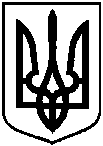 Про звернення до народних депутатів України щодо необхідності прийняття законодавства щодо деофшоризації